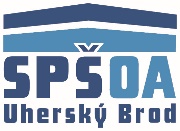 STŘEDNÍ PRŮMYSLOVÁ ŠKOLA A OBCHODNÍ AKADEMIE         	    UHERSKÝ BROD              	Nivnická 1781, 688 01 Uherský BrodUČEBNÍ PLÁNZaměření:   Robotika a řídicí systémy          Studijní  obor:	26-41-L/01	Mechanik elektrotechnikDenní studium absolventů základní školyZ povinně volitelných předmětů (skupina II) si studenti vyberou ve 4.ročníku 1 předmět (celkem 2 hodiny)UČEBNÍ PLÁNZaměření:   Počítačové a síťové technologie          Studijní  obor:	26-41-L/01	Mechanik elektrotechnikDenní studium absolventů základní školyZ povinně volitelných předmětů (skupina II) si studenti vyberou ve 4. ročníku 1 předmět (celkem 2 hodiny)Kategorie a názvy vyučovacích předmětůZkratkaPočet týdenních vyučovacích hodin v ročníkuPočet týdenních vyučovacích hodin v ročníkuPočet týdenních vyučovacích hodin v ročníkuPočet týdenních vyučovacích hodin v ročníkuPočet týdenních vyučovacích hodin v ročníku1.2.3.4.CelkemA) Všeobecně vzdělávací předměty:    Český jazyk a literatura     Cizí jazyk     Občanská nauka     Matematika     Fyzika     Základy ekologie     Tělesná výchova     Dějepis     ChemieCJLCIJOBNMAFYZZAETVDEJCHE33-4212-133-32-22-3313--2--4323--2--131231341821B) Odborné předměty:     Technická dokumentace     Materiály a technologie     Základy elektrotechniky     Elektronika     Elektrická měření     Číslicová technika     Informační a komunikační technologie     Automatizační technika     Ekonomika          Odborný výcvikTDMTZELELNELKMCTICTATTEKOODV215--12/2--6--122/112/2119---22/1-2/2119---22/1---1621666262330C) Povinně volitelné předměty:     Skupina I.-zaměření: Robotika a řídící systémy     Základy počítačové techniky     Řídící systémy     Robotika     Přenosová technika     Jednočipové počítače     Skupina II. :     Matematický seminář     Konverzace v cizím jazyceZPTRSROBPTEJCPMASKCJ1--------------2/11-2/1---1/11/12-221322222    CELKEM34343431133Kategorie a názvy vyučovacích předmětůZkratkaPočet týdenních vyučovacích hodin v ročníkuPočet týdenních vyučovacích hodin v ročníkuPočet týdenních vyučovacích hodin v ročníkuPočet týdenních vyučovacích hodin v ročníkuPočet týdenních vyučovacích hodin v ročníku1.2.3.4.CelkemA) Všeobecně vzdělávací předměty:    Český jazyk a literatura     Cizí jazyk     Občanská nauka     Matematika     Fyzika     Základy ekologie     Tělesná výchova     Dějepis     ChemieCJLCIJOBNMAFYZZAETVDEJCHE33-4212-133-32-22-3313--2--4323--2--131231341821B) Odborné předměty:     Technická dokumentace     Materiály a technologie     Základy elektrotechniky     Elektronika     Elektrická měření     Číslicová technika     Informační a komunikační technologie     Automatizační technika     Ekonomika          Odborný výcvikTDMTZELELNELKMCTICTATTEKOODV215--12/2--6--122/112/2119---22/1-2/2119---22/1---1621666262330C) Povinně volitelné předměty:     Skupina I.-zaměření: Počítačové a síťové technologie     Základy počítačové techniky     Počítačová technika     Počítačové sítě     Programování     Jednočipové počítače     Přenosová technika     Skupina II. :     Matematický seminář     Konverzace v cizím jazyceZPTPOTPCSPRGJCPPTEMASKCJ1----------------2-1/12/1-----11/1-22212122222    CELK34343431133